MADONAS NOVADA PAŠVALDĪBA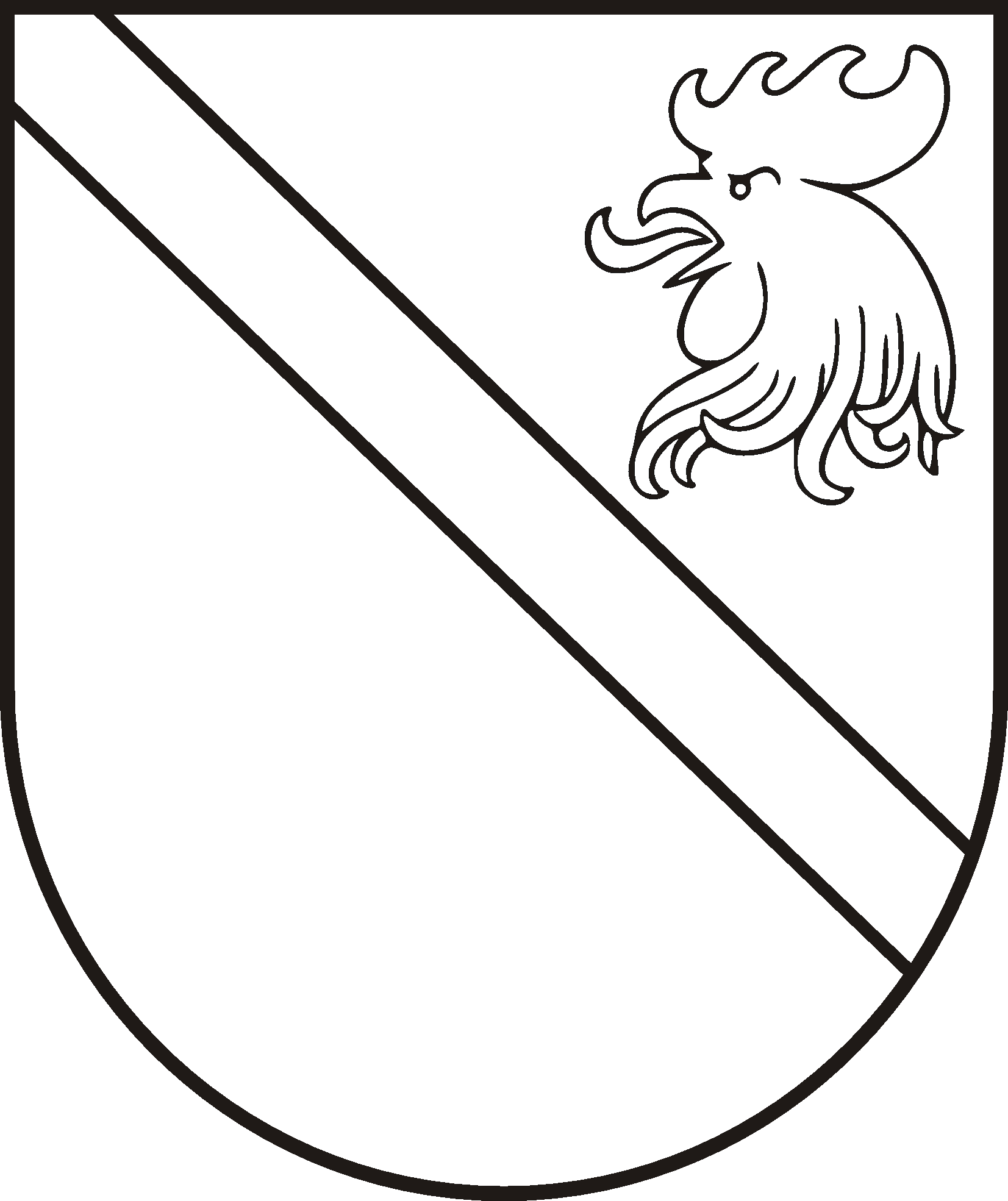 Reģ. Nr. 90000054572Saieta laukums 1, Madona, Madonas novads, LV-4801tel. 64860090, fakss 64860079, e-pasts: dome@madona.lvAPSTIPRINĀTIAr 2012.gada 29.novembra domes sēdes lēmumu (protokols Nr.25;60.p.)MADONAS NOVADA PAŠVALDĪBAS SAISTOŠIE NOTEIKUMI Nr.26Par kārtību, kādā tiek izsniegta atļauja vīna, raudzēto dzērienu vai pārējo alkoholisko dzērienu ražošanai Madonas novadāMadonāIzdoti saskaņā ar Alkoholisko dzērienu aprites likuma 8.panta otro daļu2012.gada29.novembrī						I. Vispārīgie jautājumi1. Saistošie noteikumi (turpmāk - noteikumi) nosaka kārtību, kādā Madonas novada pašvaldībā tiek izsniegta atļauja pašu ražotā vīna, raudzēto dzērienu vai pārējo alkoholisko dzērienu ražošanai no savā īpašumā vai valdījumā esošajos dārzos un dravās iegūtajiem produktiem vai savvaļā augošiem augiem, neizmantojot spirtu vai citu saražotos alkoholiskos dzērienus.2. Atļauju vīna, raudzēto dzērienu vai pārējo alkoholisko dzērienu ražošanai Madonas novadā (turpmāk - Atļauja) izsniedz  Madonas novada pašvaldības izpilddirektors (turpmāk - Izpilddirektors). Atļaujas paraugs pievienots saistošo noteikumu Pielikumā Nr.1.II. Pieteikuma iesniegšanas kārtība un atļaujas izsniegšana3. Lai saņemtu Atļauju, komersantam jāiesniedz iesniegums, kurā norādīts:3.1. komersanta nosaukums, nodokļu maksātāja reģistrācijas numurs un juridiskā adrese;3.2. saražojamo alkoholisko dzērienu sortiments un apjoms, un/vai absolūtā alkohola daudzums;3.3. ražošanas vieta (adrese).4. Papildus iesniegumam jāpievieno šādi dokumenti:4.1. komersanta reģistrācijas apliecības kopija;4.2. ražošanas vietas lietošanas tiesību apliecinoša dokumenta kopija;4.3. ražošanas vietas tehniskās inventarizācijas kopija.5. Izpilddirektors izskata pieteikumu Atļaujas saņemšanai un Administratīvā procesa likuma noteiktajā kārtībā pieņem lēmumu par Atļaujas izsniegšanu vai atteikumu izsniegt Atļauju. 6. Atļauja tiek izsniegta bez maksas uz pieprasīto laiku, bet ne ilgāku par vienu gadu.7. Izpilddirektors atsaka izsniegt Atļauju, ja:7.1. komersants nav iesniedzis visus saistošo noteikumu 3.un 4.punktā minētos dokumentus;7.2. komersants atļaujas saņemšanai sniedzis nepatiesas ziņas;7.3. ražošanu plānots veikt vietā, kas nav pielāgota (nav nodrošināta atbilstoša ventilācija, atkritumu savākšana, kanalizācijas novadīšana u.tml.) un neatbilst tās izmantošanas mērķim;7.4. ražošanu plānots uzsākt vietā, kas atrodas:7.4.1. izglītības iestāžu, kultūras iestāžu un ārstniecības iestāžu, policijas ēkās un to teritorijā;7.4.2. ēkās, kurās atrodas valsts vai pašvaldības iestādes;7.4.3. daudzdzīvokļu (divdzīvokļu vai vairākdzīvokļu) mājā;7.5. alkoholisko dzērienu ražošana norādītajā vietā būtiski apdraud sabiedrisko kārtību un citu personu tiesību aizsardzību.III. Atļaujas atcelšana8. Izpilddirektors ar motivētu lēmumu ir tiesīgs atcelt izsniegto atļauju, ja:8.1. komersants atļaujas saņemšanai sniedzis nepatiesas ziņas;8.2. izbeigta attiecīgā ražošana Atļaujā norādītajā vietā;8.3. alkoholisko dzērienu ražošana norādītajā vietā būtiski apdraud sabiedrisko kārtību un citu personu tiesību aizsardzību.9. Lēmumu par Atļaujas atcelšanu Izpilddirektors pieņem viena mēneša laikā no 7.punktā minēto apstākļu konstatēšanas un par to rakstveidā nekavējoties paziņo Atļaujas saņēmējam. IV. Noslēguma noteikumi10. Izpilddirektora izdoto administratīvo aktu vai faktisko rīcību var apstrīdēt Madonas novada pašvaldības administratīvo aktu strīdu komisijā Administratīvā procesa likuma noteiktajā kārtībā.11. Saistošie noteikumi publicējami pašvaldības informatīvajā izdevumā “ Madonas novada vēstnesis” un stājas spēkā nākamajā dienā pēc to publicēšanas.Domes priekšsēdētājs					A.CeļapītersPielikums Nr.1Madonas novada pašvaldības 29.11.2012.Saistošajiem noteikumiem Nr.26MADONAS NOVADA PAŠVALDĪBAReģ. Nr. 90000054572Saieta laukums 1, Madona, Madonas novads, LV-4801tel. 64860090, fakss 64860079, e-pasts: dome@madona.lvATĻAUJAVĪNA, RAUDZĒTO DZĒRIENU VAI PĀRĒJO ALKOHOLISKO DZĒRIENU RAŽOŠANAIMadonā2012.gada _____________						Nr.___________Madonas novada pašvaldības izpilddirektors izsniedz atļauju:Komersanta nosaukums:Komersanta juridiskā adrese:Komersanta reģistrācijas apliecības Nr.:Ražošanas vieta:Ražošanas veids: Atļauja derīga:Atļauja izsniegta saskaņā ar Madonas novada pašvaldības 2012.gada _______ saistošo noteikumu Nr.____ “ Par kārtību, kādā tiek izsniegta atļauja vīna, raudzēto dzērienu vai pārējo alkoholisko dzērienu ražošanai”  5. un 6.punktu.Atļaujas saņēmējs ir atbildīgs par Latvijas Republikas normatīvo aktu ievērošanu.Atļauja derīga, uzrādot personu apliecinošu dokumentu vai Uzņēmumu reģistra izsniegtu reģistrācijas apliecību. Madonas novada pašvaldībasizpildirektors							/V.Uzvārds/z.v.Domes priekšsēdētājs						A.CeļapītersPielikums29.11.2012.Madonas novada pašvaldībassaistošajiem noteikumiem Nr. 26 PASKAIDROJUMA RAKSTSMadonas novada pašvaldības saistošajiem noteikumiem Nr.26“ Par kārtību, kādā tiek izsniegta atļauja vīna, raudzēto dzērienu vai pārējoalkoholisko dzērienu ražošanai” Domes priekšsēdētājs					A.CeļapītersPaskaidrojuma raksta sadaļasNorādāmā informācija1. Projekta nepieciešamības pamatojums Alkoholisko dzērienu aprites likuma 8.pants nosaka vietējās pašvaldības tiesības alkoholisko dzērienu apritē. Ja vietējā pašvaldība izdod atļauju vīna, raudzēto dzērienu vai pārējo alkoholisko dzērienu ražošanai attiecīgās pašvaldības teritorijā, tā izdod saistošos noteikumus, kuros nosaka kārtību, kādā komersants ir tiesīgs saņemt minēto atļauju.Līdz šim šāda kārtība ar saistošajiem noteikumiem nav nav noteikta.2. Īss projekta satura izklāstsTiesiskais regulējums - Alkoholisko dzērienu aprites likuma 8.panta (2) daļa, 3.panta (13) daļa. Noteikumi nosaka kārtību, kādā Madonas novada pašvaldībā tiek izsniegta atļauja pašu ražotā vīna, raudzēto dzērienu vai pārējo alkoholisko dzērienu ražošanai no savā īpašumā vai valdījumā esošajos dārzos un dravās iegūtajiem produktiem vai savvaļā augošiem augiem, neizmantojot spirtu vai citu saražotos alkoholiskos dzērienus.3. Informācija par plānoto projekta ietekmi uz pašvaldības budžetuNav tiešas ietekmes uz pašvaldības budžetu.4. Informācija par plānoto projekta ietekmi uz uzņēmējdarbības vidi pašvaldības teritorijāSaistošie noteikumi nerada tiešu ietekmi uz uzņēmējdarbības vidi pašvaldības teritorijā.5. Informācija par administratīvajām procedūrāmKomersants var griezties saistošo noteikumu piemērošanā Madonas novada pašvaldībā.6. Informācija par konsultācijām ar privātpersonāmKonsultācijas nav notikušas.